СОВЕТ ДЕПУТАТОВ
МУНИЦИПАЛЬНОГО  ОБРАЗОВАНИЯ
БУДОГОЩСКОЕ  ГОРОДСКОЕ  ПОСЕЛЕНИЕ
КИРИШСКОГО  МУНИЦИПАЛЬНОГО  РАЙОНАЛЕНИНГРАДСКОЙ  ОБЛАСТИРЕШЕНИЕ От 01 марта 2022 года № 23/137Об отчете главы муниципального образования Будогощское городское поселение Киришского муниципального района Ленинградской области  о результатах деятельности за  2021год 	Заслушав и обсудив информацию, поступившую от главы муниципального образования Будогощское городское поселение Киришского муниципального района Ленинградской области  об итогах социально-экономического развития Будогощского городского поселения Киришского муниципального района в 2021 году и задачах на 2022 год.РЕШИЛ:Информацию, поступившую от главы муниципального образования Будогощское городское поселение Киришского муниципального района Ленинградской области о результатах деятельности за 2021год принять к сведению.Признать работу главы муниципального образования Будогощское городское поселение  Киришского муниципального района Ленинградской области за 2021 год удовлетворительной.3.	Опубликовать отчет главы муниципального образования Будогощское городское поселение  Киришского муниципального района  Ленинградской области  о результатах деятельности  за  2021год на официальном сайте budogoschskoe.ru  и в газете «Будогощский вестник».Глава муниципального образованияБудогощское городское поселениеКиришского муниципального района Ленинградской области							С.В. ФроловРазослано: в дело-2, Резинкину И.Е., прокуратура. Приложение к решению совета депутатов От 01.03.2022 № 23/137ОтчетГлавы муниципального образования Будогощское городское поселение Киришского муниципального района Ленинградской областио результатах деятельности за 2021 год.Доходы и расходы поселения                                                                                                                                                                   Основным источником доходной части  МО Будогощского городского поселение являются безвозмездные поступления из бюджетов других уровней.Всего за  2021 год потупило доходов в сумме 143 308,8 тыс.рублей, в том числе:Налоговые доходы – 14 462,8 тыс.руб;Неналоговые доходы – 9 854,0 тыс.руб.Безвозмездные поступления – 118 992,0 тыс.руб.Расходная часть бюджета исполнена в размере 144 272,5 тыс.рублей, что составляет  90,57%. За счет субсидий из областного бюджета:По линии Комитета по дорожному хозяйству Ленинградской области на сумму  3 540 805,00 руб., в том числе средства областного бюджета 3 080 500,00 руб. выполнен ремонт участка автомобильной дороги  по ул. Лесная  от д.№4 "б" в сторону ул.Хвойная г.п.Будогощь Киришского района Ленинградской области, ремонт участка автомобильной дороги по ул. Лесная от  отметки 0+871,1 до отметки 0+903,1 в сторону ул.Хвойная г.п. Будогощь Киришского района Ленинградской области.По линии Комитета по местному самоуправлению, межнациональным и межконфессиональным отношениям Ленинградской области:         (147-оз) – 2 873 524,48 руб., в том числе средства областного бюджета Ленинградской области 2 499 965,62,00 руб. выполнен  ремонт участка дороги в деревнях Бестоголово, Градоша, Половинник, Луг, Крапивино, Могилево, Крестцы, Кукуй;Выполнено Устройство автобусной остановки в деревне Кровино Сельцо.         (3-оз) на сумму  1 215 631,96 руб., в том числе средства областного бюджета Ленинградской области 1 057 599,12 руб. выполнены работы по обеспечению безопасности дорожного движения на дорогах местного значения: ремонт участка дороги ул. Калинина.устройство остановок г.п.Будогощь  по ул. Советская , ул.Кооперативная. приобретены евроконтейнера в деревни Луг, Крапиво, Могилево, Кукуй, Солоницы, Авдетово, Новая.В декабре 2020 года , окончено строительство физкультурно-оздоровительного комплекса. В 2021 году физкультурно-оздоровительный комплекс введен в эксплуатацию.Комплекс получился современным, красивым и функциональным. Теперь наши жители имеют возможность заниматься физической культурой, поправлять свое здоровье, занимаясь волейболом, баскетболом, бадминтоном, настольным теннисом и аэробикой. К сожалению , затянулся вопрос получения разрешения от органов Гостехнадзора на обеспечение комплекса теплом и горячей водой. Администрации поселения необходимо приложить все силы для скорейшего получения разрешения на подачу теплоносителя на объект.Все знают о  проблеме с аварийным домами. В прошедшем году, наше поселение в рамках  региональной адресной программы «Переселение граждан из аварийного жилищного фонда на территории Ленинградской области в 2019-2025 годах», утв. Постановлением Правительства Ленинградской области от 01.04.2019 г. №134 , продолжило  участие в расселении граждан проживающих в аварийных домах.Программа предусматривает приобретение жилья на вторичном рынке. Наши граждане изъявили желание проживать как в поселке , так и в городе Кириши. Для реализации данной задачи администрацией была создана комиссия , которая осматривала предлагаемые для приобретения жилые помещения , высказывала свои обоснованные замечания и в последующем, после устранения выявленных нарушений принимала жилые помещения. В 2021 году было расселено   –  7 домов ;  25 квартир.Расселены жилые дома: ул. Железнодорожная, д. 4, ул. Железнодорожная, д. 25, ул. Исполкомовская, д. 4, ул. Исполкомовская, д. 7, ул. Кирпичная, д. 4, ул. Кирпичная, д. 9, ул. Октябрьская, д. 3 Приобретены жилые помещения в г.Кириши - 11 шт., в г.п.Будогощь – 14 шт.В текущем году , в связи с увеличением стоимости квадратного метра жилого помещения, перед нами стоит сложная задача по расселению оставшихся аварийных домов. В этом году нам предстоит расселить 9 домов ; 37 квартир  (ул.Железнодорожная 3,6,10,9,14,16; Строителей 13; Кирпичная 11; Школьная 41 кор.3).В 2021 году выполнены   проектно-изыскательские работы для строительства распределительного газопровода: - в д.Кукуй в сумме 3 083 000 рублей;- в г.п..Будогощь в сумме 14 600 000 рублей;- в д.Могилево в сумме 2 318 000 рублей;В 2022 году Продолжаются работы по «Выполнению Проектно-изыскательных работ для строительства распределительного газопровода в д.Гремячево Киришского района Ленинградской области» на сумму  1 066 000 рублей.Советом депутатов Будогощского городского поселения в 2021 году проведено  9  заседаний.Средняя явка депутатов на заседания советов депутатов 95 %, что является неплохим показателем (учитывая отпуска, болезни, командировки).Основные рассматриваемые вопросы на заседаниях советов депутатов:По противодействию коррупции: («Об утверждении Порядка размещения сведений о доходах, расходах, об имуществе и обязательствах имущественного характера лиц, замещающих муниципальные должности совета депутатов муниципального образования Будогощское городское поселение Киришского муниципального района, его супруги (супруга), несовершеннолетних детей на официальном сайте администрации муниципального образования Будогощское городское поселение Киришского муниципального района Ленинградской области и представления этих сведений средствам массовой информации для опубликования; Утверждено положение о постановке на учет воинских захоронений, выявленных на территории муниципального образования Будогощское городское поселение Киришского муниципального района Ленинградской области и увековечении имен погибших воинов»Утверждено Положение о порядке выдвижения, внесения, обсуждения, рассмотрения инициативных проектов, а также проведения их конкурсного отбора в  муниципальном образовании Будогощское городское поселение Киришского муниципального района Ленинградской областиУтверждено Положение о помощнике депутата совета депутатов муниципального образования Будогощское городское поселение Киришского муниципального района Ленинградской областиУтвержден порядок проведения антикоррупционной экспертизы нормативных правовых актов и проектов муниципальных нормативных правовых актов совета депутатов муниципального образования Будогощское городское поселение Киришского муниципального района Ленинградской областиУтвержден порядок заслушивания ежегодных отчетов главы муниципального образования Будогощское городское поселение Киришского муниципального района Ленинградской области  и главы администрации  муниципального образования Будогощское городское поселение Киришского муниципального района Ленинградской области.Приняты нормативно-правовые акты в сфере:- муниципального контроля-- О проведении публичных слушаний;- Заслушаны отчеты главы администрации муниципального образования Будогощское городское поселение Киришского и главы муниципального образования Будогощского городского поселения;- О выполнении переданных полномочий;Задачи администрации Будогощского городского поселения на 2022 год.Основной задачей администрации поселения, как и в предыдущие годы остается создание безопасных и комфортных условий проживания граждан; помощь малому и среднему бизнесу. Как следствие данных мероприятий – увеличение налогооблагаемой базы,  повышение доли собственных доходов.Необходимо продолжить работу по обеспечению безопасности дорожного движения на дорогах местного значения в г.п.Будогощь и населенных пунктах поселения, продолжить работы по установке дорожных знаков, нанесению дорожной разметке, ремонту и содержанию дорог поселения.Продолжить работу по ликвидации засоренности борщевиком Сосновского.Завершить работы по созданию мест накопления отходов (площадок под ТКО) на территории муниципального образования.Завершить расселение аварийного жилья и обеспечить снос уже расселенных аварийных жилых домов в установленные сроки.Администрации необходимо подготовить к празднику  9 Мая  все воинские захоронения – все воинские захоронения – это провести необходимые ремонтные работы, очистку территорий, плит с именами павших воинов, при необходимости обновление фамилий и имен. Привлечь к праздничным мероприятиям школьников, жителей и гостей нашего поселения.Большая подготовительная работа лежит и на работниках культуры – необходимо организовать проведение празднования на самом высоком уровне.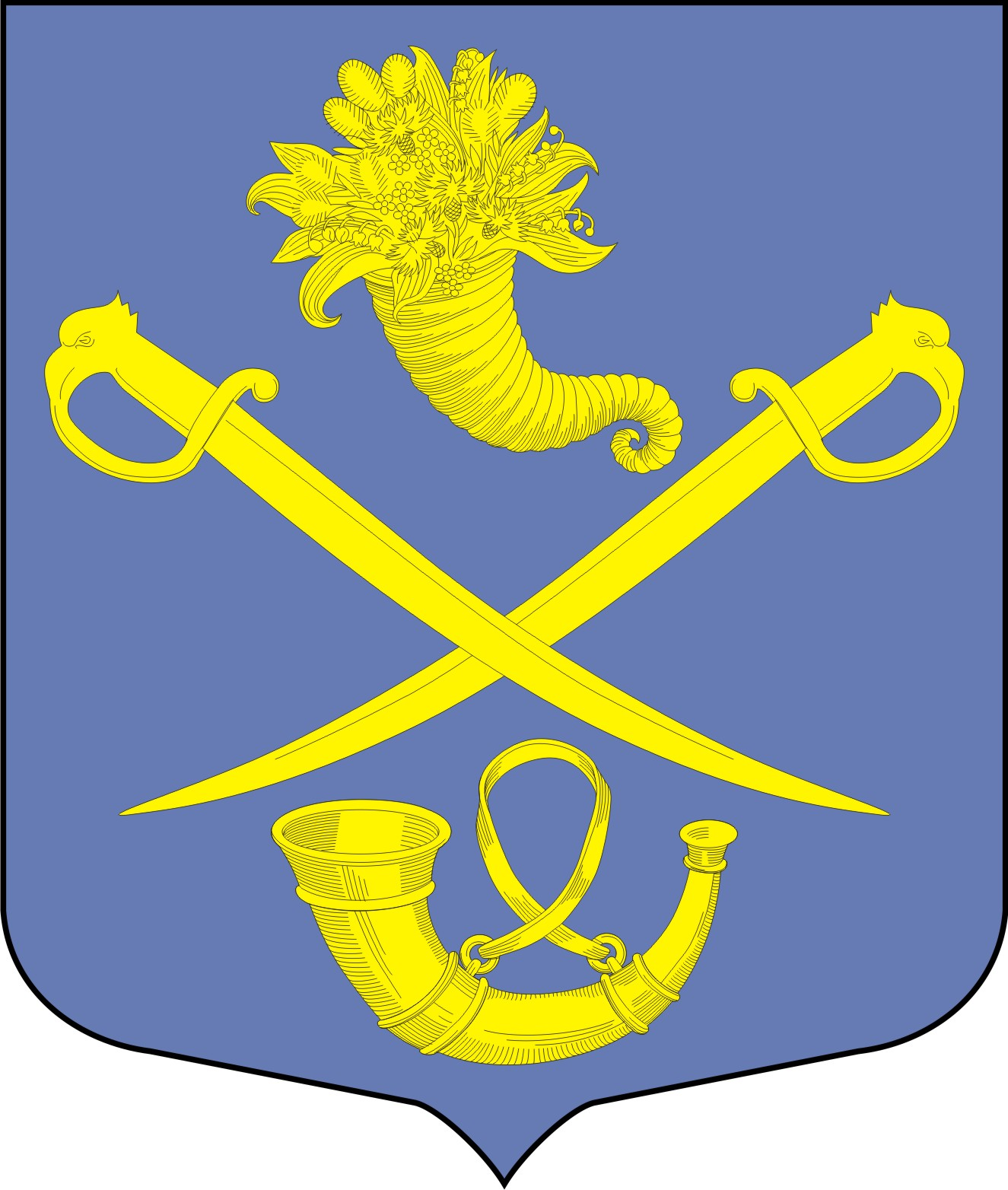 